Please rate the student in each of the following categories:Additional comments: Please elaborate on any of the categories above or provide additional feedback regarding this student.Signature of Faculty or Staff member submitting letter of recommendation___________________________________________________________________________Submit to: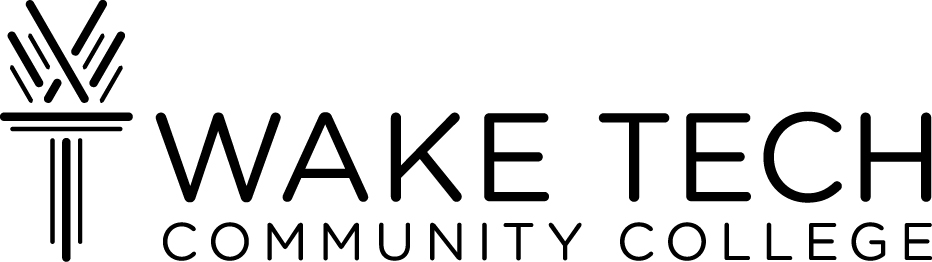 Honors ProgramLetter of RecommendationToday’s DateApplicant’s Full NameApplicant’s Full NameApplicant’s Student ID NumberApplicant’s Student ID NumberApplicant’s Student ID NumberApplicant’s Student ID NumberFaculty or Staff member submitting letter of recommendation, including title and contact information:Faculty or Staff member submitting letter of recommendation, including title and contact information:Faculty or Staff member submitting letter of recommendation, including title and contact information:Faculty or Staff member submitting letter of recommendation, including title and contact information:Faculty or Staff member submitting letter of recommendation, including title and contact information:Faculty or Staff member submitting letter of recommendation, including title and contact information:Faculty or Staff member submitting letter of recommendation, including title and contact information:Faculty or Staff member submitting letter of recommendation, including title and contact information:Mark one selection below for your overall recommendation for this student:Mark one selection below for your overall recommendation for this student:Mark one selection below for your overall recommendation for this student:Mark one selection below for your overall recommendation for this student:Mark one selection below for your overall recommendation for this student:Mark one selection below for your overall recommendation for this student:Mark one selection below for your overall recommendation for this student:Mark one selection below for your overall recommendation for this student: Strongly recommend Strongly recommend Strongly recommend Recommend with reservations Recommend with reservations Recommend with reservations Recommend with reservations Recommend with reservations Recommend Recommend Recommend Don't recommend Don't recommend Don't recommend Don't recommend Don't recommendExcellentGood/Very GoodAcceptablePoorN/A or Not Rated1.  Critical thinking abilities2.  Written communication skills3.  Success on course assignments4.  Oral communication/presentation skills5.  Responsibility and/or reliability6.  Leadership abilities7.  Ability to take on extra assignments8.  Ability to collaborate with others9.  Respectful of others/Overall attitude10.  Quantitative/Mathematics reasoningJustin EatmonHonors Program Director (Northern Wake Campus)6600 Louisburg Road , Raleigh, NC 27616
Phone:919-532-5643  
Office: NE 441
Email:  jleatmon@waketech.eduJason Whitehead
Honors Program Director (Main Campus) 9101 Fayetteville Road Raleigh, NC 27603
Phone:919-866-5388
Office: TE 222
Email: jrwhitehead@waketech.edu